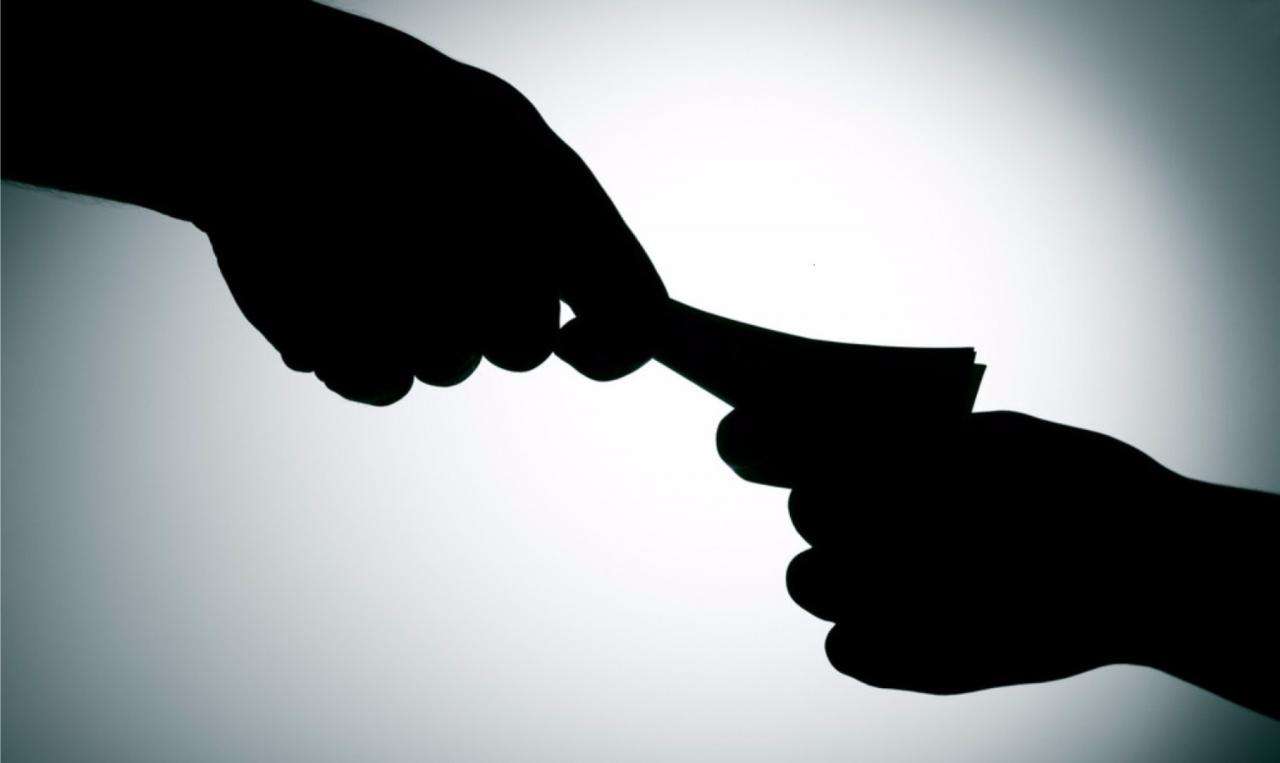 Теневая занятостьТеневая занятость (или неформальная занятость) — это вид занятости в неформальной экономике, когда факт установления трудовых отношений между работником и работодателем не оформлен официально.Неформальную занятость можно определить как «любые виды трудовых отношений, основанные на устной договоренности». Не секрет, что некоторые работодатели в целях экономии и ухода от налоговых и других обязательных платежей, принимая работника, отказывают ему в оформлении трудовых отношений, то есть предлагают ему работать «вчерную». Да и многие работники предпочитают работать без официального оформления.Почему люди переходят в неформальную занятость? Здесь существует несколько основных причин: низкая правовая культура населения, невозможность устроиться по договорной форме (большая конкуренция, маленькое предложение, нежелание работодателя выплачивать налоги); гибкий график работы; дополнительный доход; нежелание работать под надзором начальства или в коллективе; устройство на работу без высокого уровня образования, квалификации.Работники неформального сектора сталкиваются с ущемлением своих социальных и трудовых прав. Соглашаясь работать неформально, работник рискует:- получать заниженную оплату труда;- не получить заработную плату в случае любого конфликта с работодателем;- не получить отпускные или вовсе не пойти в отпуск, не получить оплату листка нетрудоспособности;- полностью лишиться социальных гарантий, предусмотренных трудовым договором;- получить отказ в расследовании несчастного случая на производстве;- не получить расчет при увольнении;- получить отказ в выдаче необходимого документа для получения кредита и другое.Кроме того, с его зарплаты не будут осуществляться пенсионные начисления. Неприятность этой ситуации человек почувствует более остро при наступлении пенсионного возраста.Работникам следует проявлять бдительность и осторожность при вступлении в трудовые отношения, финансовая сторона которых не так «прозрачна», как должна быть.На уровне предприятия использование неформальной занятости представляется, на первый взгляд, выгодным, так как приводит к снижению издержек и росту прибыли. Однако в случае применения к предприятию санкций (штрафов, запретов на деятельность и прочее) эффект может оказаться и негативным. В каждом конкретном случае работодатель сам соизмеряет выгоду от использования неформалов с риском.При неформальной занятости государство, а как следствие и общество, теряет часть налогов, которую могли бы платить работники и их работодатели при наличии официального оформления трудовых отношений. Это ведет, например, к недостаточному финансированию бюджетной сферы, ограничивает возможность повышения оплаты труда в бюджетной сфере, направления средств на развитие и улучшения социальной сферы.Таким образом, «Неформальная занятость – это низкий официальный заработок, нарушение трудовых прав работников в области режима и условий труда, чрезвычайная сложность защиты этих прав. Это низкая пенсия в будущем и невозможность взять кредит в настоящем. Такие работники лишены возможности получать в полном объеме пособие по временной нетрудоспособности, безработице, по уходу за ребенком и выходные пособия в случае увольнения по сокращению штатов».В Администрации Самойловского муниципального района организована работа телефона «горячей линий» (тел. 2-12-20), по которому можно сообщить о нарушении трудового законодательства (наличие задолженности по выплате заработной платы, установление оплаты труда в размере ниже, чем предусмотрено законодательством РФ, факты выплаты зарплаты в «конвертах»).